УТВЕРЖДАЮПервый проректор университета,доцент                        _______________ А.В. Болтач«     » августа 2023 годаПоложение о проведении спортландии «Студент - 2023»для студентов I курса проживающих в общежитиях университета, посвященной 65-летию ГрГМУ.1. Цели и задачи- пропаганда здорового образа жизни, формирование всестороннего гармоничного развития личности в студенческой среде;- укрепление и развитие дружеских добрососедских отношений среди студенческой молодежи общежитий;- привлечение студентов к регулярным занятиям физической культурой и спортом; - гражданско-патриотическое воспитание молодёжи.  2. Руководство и участники спартакиадыОбщее руководство и контроль по проведению соревнований возлагается на организационный комитет. Непосредственное проведение соревнований возлагается на главную судейскую коллегию.- главный судья соревнований – начальник спортивного клуба «Медик» Виршич Николай Михайлович;- главный секретарь соревнований – инструктор спортивного клуба «Медик» Ильяева Людмила Ивановна.- судьи на видах, преподаватели КФВС.Состав команды 8 человек (сборная команда) допущенные к соревнованиям по состоянию здоровья. В соревнованиях принимают участие сборные команды общежитий № 2, 3, 4(команды ФИУ и РБ), 5, 6 и команда преподавателей.        Именная заявка по установленной форме с указанием персонального состава спортсменов от каждого общежития, сборная преподавателей прошедшие инструктаж по мерам безопасности, предоставляется представителями команд по установленной форме в главную судейскую коллегию до начала проведения соревнований.   ИМЕННАЯ ЗАЯВКАоб участии в спортландии «Студент - 2023» для студентов I курса проживающих в общежитиях университета, посвященное 65-летию ГрГМУ, от команды общежития № ______Представитель команды  ____________________                ____________3. Сроки и место проведенияПрограмма культурно-спортивного мероприятия:17.00 – торжественное открытие (открытая баскетбольная площадка общежития №4, (Курчатова,10).17.30 – начало спортивного праздника (открытая баскетбольная площадка общежития №4, (Курчатова,10).4. Медицинское обеспечениеМедицинское обслуживание соревнований обеспечивает здравпункт УО «ГрГМУ». 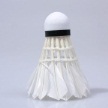 5. Программа спортивного праздника5.1. Эстафета «Команда быстроногих»Команда выстраивается в колонну друг за другом. У направляющих в руках эстафетный волан. От команд на расстоянии 15м лежат обручи. По свистку направляющий бежит вперед, добегает до обруча и кладёт в него волан (на юбку валана) и возвращается к команде. Касанием передаёт эстафету другому участнику, сам уходит в конец колонны. Следующий игрок бежит, берёт волан и возвращается к своей команде, передав его следующему, а сам уходит в конец колонны. Выигрывает команда, первой закончившая задание. 5.2. Эстафета «Кенгуру»Команда выстраивается в колонну друг за другом. У направляющих баскетбольный мяч зажат между коленями. От линии старта на расстоянии 10 метров стоит конус. По свистку, первый участник прыгает с мячом вперед, огибая конус и возвращается на линию старта, передавая мяч другому игроку. Второй и следующие участники проходят ту-же дистанцию. Выигрывает команда первой закончившая задание.  5.3.Эстафета «Паучок» - Команда выстраивается в колонну друг за другом. Исходное положение первого участника, упор руками сзади, ноги согнуты в коленных суставах, мяч лежит на животе. Необходимо в таком положении, перенести мяч от линии старта, обогнув конус до финиша и передать эстафету другому участнику (мяч должен лежать на животе, убежал, начинаем движение с места падения).  Выигрывает команда первой закончившая задание.  5.4. Эстафета «Посадка и уборка картошки»Команда выстраивается в колонну друг за другом. На площадке три обруча разложенных на расстоянии 2 метров друг от друга. Первый участник раскладывает по одному волану в 3 обруча, следующий участник собирает их и т. д.  Если волан выскочил из обруча, его необходимо положить обратно а волан ставиться на юбку. Побеждает команда, первая закончившая эстафету. 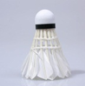 5.5. Эстафета «Игольное ушко»Команда выстраивается в колонну друг за другом. По дистанции разложены по 3 гимнастические обруча. Первый участник должен добежать до первого обруча, поднять его и продеть через себя и положить на землю, затем добежать до второго поднять его и продеть через себя и положить на землю, и третьего обруча, также продеть его через себя и положить на землю. Оббежать конус и бегом вернуться на финиш – передать эстафету другому. Определяется наименьшее командное время.5.6. Эстафета «Перекати-поле» Команда выстраивается в колонну друг за другом. Первый участник с линии старта толкает одной рукой мяч фитбола, обогнув конус, возвращается на финиш, передает эстафету другому участнику, и т.д. Побеждает команда, первая закончившая эстафету. 5.7. Эстафета «Хоккейная» Команда выстраивается в колонну друг за другом. По сигналу судьи первый участник ведёт вперед баскетбольный мяч гимнастической палкой. Оббегая конус возвращается, передает эстафету другому. Побеждает команда выполнившая задание за наименьшее время.5.8. Эстафета «Эстафета парами» Команда выстраивается в две колонны. По сигналу судьи первая пара приставными шагами двигается до конуса передавая мяч фитбол друг другу, добежав до конуса, потом так-же возвращается обратно на финиш, передает эстафету другой паре и т.д. Побеждает команда выполнившая задание за наименьшее время.5.9. Эстафета «Эстафета парами» Команда выстраивается в две колонны спиной друг к другу. По сигналу судьи первая пара, зажав мяч фитбол спинами начинает приставными шагами двигается до конуса, потом так-же возвращается обратно на финиш, передает эстафету другой паре и т.д. Побеждает команда выполнившая задание за наименьшее время без потери мяча. Потеряли, с того место продолжаем двигаться.5.10. Эстафета – «Ведение мяча фитбол» Команда выстраивается в колонну друг за другам. По сигналу судьи, первый участник с линии старта ведет мяч фитбол вперед, оббегает конус и возвращается обратно, передает эстафетный мяч следующему участнику. Побеждает команда выполнившая задание за наименьшее время.6. Определение победителейВ каждом виде программы командные места определяются с первого по последнее. За неучастие команды в каком-либо виде присуждается последнее место, плюс 5 штрафных очков.Общекомандное место определяется по наименьшей сумме мест, занятых во всех видах программы. При равенстве очков преимущество отдается команде, имеющей лучший результат в эстафете «Посадка и уборка картошки»7. Награждение Награждение команды победительницы и призеров проводится по окончании всех видов программы.Награждаются все команды сладкими призами от первичной профсоюзной организации студентов ГрГМУ.Команда победитель и команды призеры спортландии награждаются дипломами соответствующих степеней. Начальник спортивного клуба «Медик»                                            Н.М. Виршич	«28» августа 2023 года№п/пФИОДата, месяц годрожденияКурс, группа, факультетРоспись о прохождении инструктажа по мерам безопасности (Инструкция №81)Визаврача, печать1-8Петров Петр Петрович09.09.20024/13/лф